御社名：　　　　　　　　　　　　　　　　　　　　　　　　担当者様：　　　　　　　　　　　　　　　　　　　　　　　ご連絡先：　　　　　　　　　　　　　　　　　　　　　　　ウシヤマ電機株式会社/ＤＲＯ事業部 柳峰e-mail:：ryu@ushiyama.co.jp携帯：080-5185-3222   FAX：03-5875-8389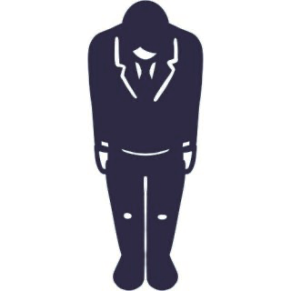 平素大変お世話になっております。お見積依頼・ご注文される前のお願い。必ず実機で移動量を確認しましょう。機械メーカーの仕様書のテーブル移動量は実機と違う場合が有ります。テーブル移動量より短いスケールを取り付けた場合、テーブルを端点まで移動するとスケールが瞬時に破壊され保証対象からも外れますのでご注意下さい。お手数をおかけしますが、何卒よろしくお願い申し上げます。<確認結果>機械メーカー：　　　　　　　　　　　　　　　　　　　機械種類：　　　　　　　　　　　　　　　　　　　　　機械型番：　　　　　　　　　　　　　　　年式：　　　　　　　　　　　　　　　軸実機移動量確認結果　　　　　　　　　mm　設置スペース：余裕あり・狭い　　　　軸実機移動量確認結果　　　　　　　　　mm　設置スペース：余裕あり・狭い　　　　軸実機移動量確認結果　　　　　　　　　mm　設置スペース：余裕あり・狭い　　　　軸実機移動量確認結果　　　　　　　　　mm　設置スペース：余裕あり・狭い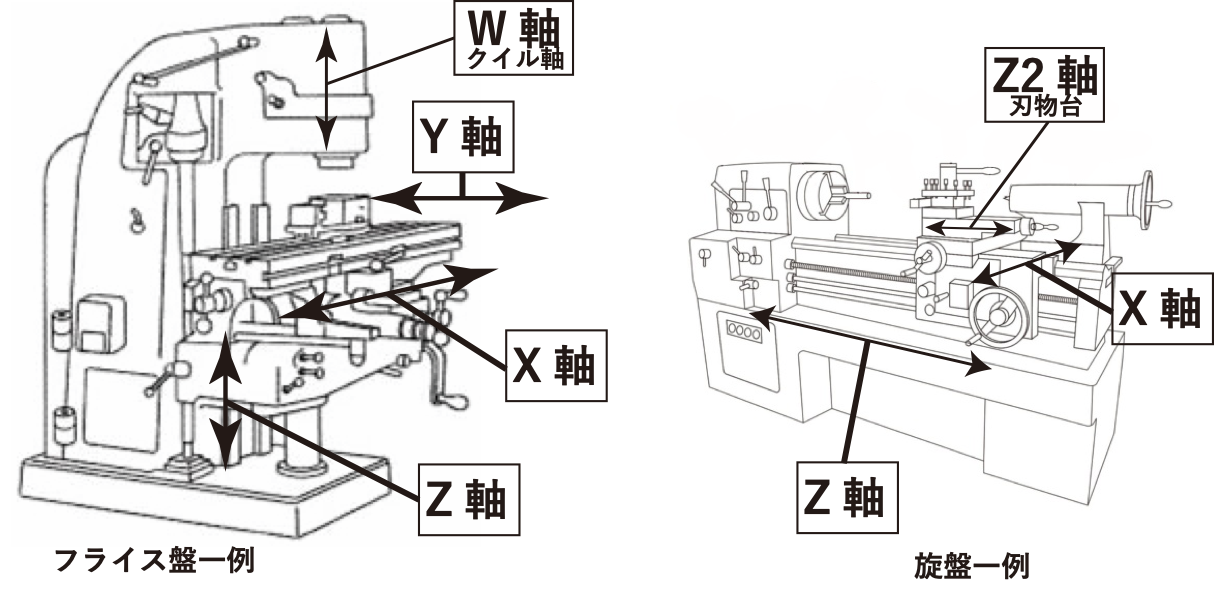 